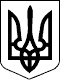 109 СЕСІЯ  ЩАСЛИВЦЕВСЬКОЇ СІЛЬСЬКОЇ РАДИ7 СКЛИКАННЯРІШЕННЯ31.01.2020 р.                                            № 2091с. ЩасливцевеПро уточнення рішення сільської ради про внесення змін до договору оренди землі в частині розмиру орендної плати.Розглянувши Доповідну юрисконсульта *** щодо внесення змін до рішення 102 сесії Щасливцевської сільської ради 7 скликання №1878 від 03.10.2019 р. "Про внесення змін до договору оренди земельної ділянки.", з метою щодо недопущення втрат місцевого бюджету за рахунок зменшення суми орендної плати за користування земельною ділянкою, та додані документи, враховуючи факт того що з 01.01.2020 року в населеному пункті с. Генічеська Гірка Генічеського району Херсонської області застосовується нова нормативно грошова оцінка земельних ділянок, та раніше прийняте рішення сільської ради  ще не виконано (не укладено відповідної угоди) керуючись Постановою Кабінету Міністрів України №220 від 03.03.2014 р. "Про затвердження Типового договору оренди землі" (з відповідними змінами) та приписами Закону України "Про оренду землі", Земельного кодексу України, Податкового кодексу України, ст. 26 Закону України "Про місцеве самоврядування в Україні", сесія Щасливцевської сільської ради ВИРІШИЛА:2. Внести зміни до рішення 102 сесії Щасливцевської сільської ради 7 скликання №1878 від 03.10.2019 р. "Про внесення змін до договору оренди земельної ділянки." доповнивши його пунктом 11  наступного змісту:"11. Розмір орендної плати за договором зазначеним у пункті 1 цього рішення встановити у розмирі 7% (сими відсотків) від нормативної грошової оцінки земельних ділянок." 2. Контроль за виконанням даного рішення покласти на Постійну комісію Щасливцевської сільської ради з питань регулювання земельних відносин та охорони навколишнього середовища.Сільський голова                                                           В. ПЛОХУШКО